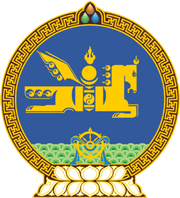 МОНГОЛ УЛСЫН ХУУЛЬ2021 оны 12 сарын 17 өдөр                                                                  Төрийн ордон, Улаанбаатар хот   ШҮҮХИЙН ШИНЖИЛГЭЭНИЙ ТУХАЙ   ХУУЛЬД ӨӨРЧЛӨЛТ ОРУУЛАХ ТУХАЙ	1 дүгээр зүйл.Шүүхийн шинжилгээний тухай хуулийн 14 дүгээр зүйлийн 14.1.4 дэх заалт, 15 дугаар зүйлийн 15.1.7 дахь заалтын “төр, байгууллага, хувь хүний нууцыг” гэснийг “төрийн болон албаны нууц, байгууллагын нууц, хүний эмзэг мэдээллийг” гэж тус тус өөрчилсүгэй. 2 дугаар зүйл.Энэ хуулийг Хүний хувийн мэдээлэл хамгаалах тухай хууль /Шинэчилсэн найруулга/ хүчин төгөлдөр болсон өдрөөс эхлэн дагаж мөрдөнө.МОНГОЛ УЛСЫН ИХ ХУРЛЫН ДАРГА 				Г.ЗАНДАНШАТАР